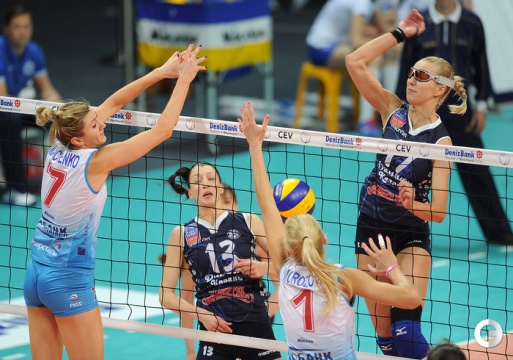 МБУ ДО «ДЕТСКАЯ ЮНОШЕСКАЯ СПОРТИВНАЯ ШКОЛА № 1»Спортивные игры		КРАТКАЯ ХАРАКТЕРИСТИКА ИГРЫ В ВОЛЕЙБОЛ                                                                                                  Подготовлено                                                                                                                  методистом ДЮСШ №1                                                                                                                                  Крупским О.АНорильск2018  1.  КРАТКАЯ  ХАРАКТЕРИСТИКА  ИГРЫ  «ВОЛЕЙБОЛ» -      Волейбол - спортивная игра, отличающаяся динамической скоростно-силовой  работой переменной мощности. Состав команды играющей на площадке 6 человек. Размер волейбольной площадки 9×18 м, высота сетки для мужчин – , для женщин – . Размер мяча: длина окружности мяча должна быть - 65-, вес - 260-280 гр.     Игра начинается подачей. Количество касаний мяча играющей стороной не превышает 3 раз. Игра продолжается 2 - 5 партий (2-0, 2-1, 3-0, 3-1, 3-2). Действия игроков на площадке во время соревнований определяют правила игры.      Для волейболистов характерен высокий рост при большой длине нижних конечностей (отношение длины тела - сидя к длине тела - стоя – около 51%).     Средний показатель роста спортсменов высокой квалификации составляет у мужчин 195 - , у женщин 175 - .     Переменный характер двигательной деятельности волейболистов (оборона-атака) вызывает значительные колебания пульса, причём наивысшее значение пульса наблюдается в моменты нахождения игрока в линии нападения (до 200 уд/мин в играх команд мастеров), что составляет свыше 90% от максимальной частоты.     В напряжённых встречах имеют место значительные энерготраты волейболистов - игроки теряют за одну игру 2- массы тела.     Максимальное потребление кислорода у квалифицированных волейболистов составляет 4,4 – 5,0 л/мин, а максимальная лёгочная вентиляция 147,5 л/мин.        Величина кислородного долга  достигает 6,5 л, т.е. 73,4% от максимума.    Соревновательная деятельность волейболистов представляет собой чередование активных и пассивных фаз. Средняя продолжительность активных фаз у женщин – 10 секунд. Нападающий игрок только у сетки выполняет в партии 32 прыжка и 14 перемещений.      В основе игровой деятельности волейболиста лежит многогранность проявления практически всех основных физических качеств, без должного развития которых у игроков любой команды нет перспектив для успешного участия в соревнованиях.     В целом воздействие игры на организм волейболистов носит смешанный аэробно - анаэробный характер, а по временным характеристикам игровая деятельность близка к режиму интервальной тренировки.     Выдержать соревновательную нагрузку  в игре из пяти партий (продолжительностью 100/165 мин) на высоком технико-тактическом уровне могут волейболисты, имеющие хороший уровень функциональной подготовленности.     Время отталкивания при выполнении прыжка в нападающем ударе длится 0,18 -0,25 с. (Х.К. Зульфугаров, .).     В период отталкивания при переходе от уступающего режима работы к преодолевающему, мышцы волейболиста работают в статическом режиме в условиях пассивного напряжения - 86 мс. При этом угол сгибания ног в коленном суставе в фазе амортизации составляет 118 - 119º.       По данным научных исследований, соотношение времени взлёта и снижения при выполнении нападающих ударов для квалифицированных волейболистов (диапазон 0,32-0,33 с) свидетельствует о выполнении удара по мячу в высшей точке подъёма ОЦТ. У игроков средней квалификации (диапазон 0,31 - 0,26 с) свидетельствует о выполнении удара по мячу во время снижения.     Исследованиями показано, что у квалифицированных игроков интервалы в напряжённые периоды игры между прыжками на передней линии колеблются от 2 до 4 секунд.        Скорость полёта мяча в игре может быть настолько высокой, что реакция непосредственно на летящий мяч становится практически невозможной.     У волейболистов высокого класса (сборная США) скорость полёта мяча после нападающего удара достигает, примерно 30 м/сек (Р. Нельсон, 1964), а время полёта мяча до земли 0,10-0,12 сек.     О том, что скорость является одной из характерных для волейбола составляющих, говорит тот факт, что очко чаще выигрывает та команда, в которой нападающий, может опередить блокирующего, на 0,3 сек. При этом на организацию группового блока, по данным Овчарека (1976), затрачивается всего 1,4 – 1,6 сек.     Результаты обследования высококвалифицированных спортсменок, специализирующихся в разных игровых видах спорта выявили сравнительно высокие показатели быстроты реакции у волейболисток (0,13 - 0,16 с). Также у волейболисток были зарегистрированы наиболее высокие показатели максимального темпа движений (Е.Н. Ершова, Н.В. Курова, 1987).     Высота прыжка спортсмена (прыгучесть) связана с «быстрой силой» (градиент силы). Уровень прыгучести у отдельных игроков при выполнении контрольного упражнения «Прыжок вверх с места по Абалакову» превышает высоту 1-го метра. Некоторые игроки национальных сборных стран мира имеют чрезвычайно высокий уровень развития прыгучести. Так, например, игрок Гази (сборная Туниса), при росте  выпрыгивал вверх на 1м .     Анализ игр сборной команды России, а также других сильнейших команд мира показывает, что в среднем за одну встречу /игру/ команды выполняют 679+/-144 прыжков и больше /Ю.Н. Клещев, с-61, 1995/.     Среднее количество прыжков волейболистов по амплуа во встрече из 5 партий по данным ВФВ выглядит следующим образом:связующий /большинство не максимальные/ - 100 - 150;доигровщик – до 75;центральные – 110 - 120;диагональный – 80 - 90.     В качестве примера индивидуальной соревновательной прыжковой нагрузки можно привести показатели лидеров команд в играх мирового и российского уровня.      Так Т. Кошелева (доигровщик) в одной из игр Чемпионата России выполнила 86 нападающих ударов за 5 партий, К. Ушаков (связующий) до 120 прыжков (передача в прыжке, блок, подача в прыжке), М. Михайлов (диагональный) от 80 до 95 за 5 партий (нападающий удар, блок, подача в прыжке), Н. Апаликов (1 темп) от 110 до 130 прыжков за 5 партий (нападающий удар, имитация нападающего удара, блок, подача в прыжке).     Такой объём тренировочной и соревновательной нагрузки требует от волейболиста высокой подготовленности и обладания  специальной (прыжковой) выносливостью.     При активных игровых действиях, длящихся от 10 до 55 с, и повторяющихся от 33 до 335 раз ведущую роль в поддержке работоспособности волейболиста играет анаэробная производительность энергии.     Типичные травмы: растяжение связок, ушибы пальцев кисти, лучезапястного голеностопного, плечевого, локтевого и коленного суставов, ушибы туловища.   *По данным З.С. Мироновой и Л.З. Хейвиц, травмы, наблюдаемые при игре в волейбол, у взрослых составляют 6-13% всех спортивных травм и около19% травм, полученных  при спортивных играх, а у детей – около 6%. Ежегодно до 6% занимающихся получают травмы различной сложности; из них 55-70% приходится на учебно-тренировоч- ные занятия и 30 – 45% на спортивные соревнования (*А.Г. Фурманов, с- 176, 182, 2007).                 *      *     *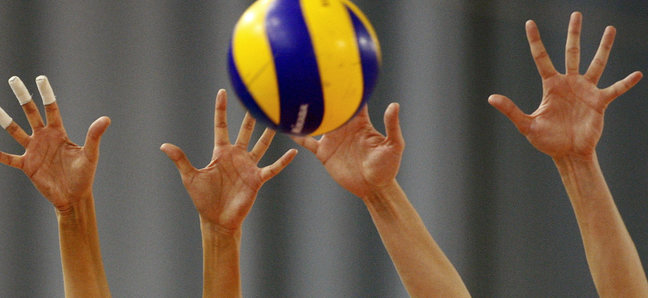                 Требования к площадке и основные положения правил игры:Игровая площадка представляет собой прямоугольник размером 18×9м.Две боковые и две лицевые линии ограничивают игровую площадку.Средняя линия разделяет игровую площадку на два равных квадрата 9×9 м.На каждой площадке в 3-х метрах от средней линии проведена линия нападения.Ширина всех линий – . Линии входят в размеры игровой площадки.Высота сетки для женщин – , для мужчин –  .По краям сетку ограничивают антенны высотой  над верхним краем.Окружность мяча 65-, вес 260-., внутренне давление – от 0,300 до 0, 325 кг/см.Команда может состоять из 12 игроков, игровой состав  - 6 человек и «либеро».12 – 0 (12 игроков без либеро);11 – 1 (11 игроков, 1 – либеро);10 – 2 (10 игроков, 2 – либеро).•     В каждой партии команде разрешено максимум 6 замен. Одновременно может быть заменён один  или более игроков.• 	Команде разрешено три касания мяча, не считая касания на блоке.•   Игрок не может касаться мяча два раза подряд.•   Играть можно любой частью тела, в том числе и ногами.•   Зона подачи – это участок шириной   позади каждой лицевой линии.•    Подавать разрешено с любого места в зоне подачи и с любого расстояния от лицевой линии. При подаче мяч, перелетая на сторону соперника, может коснуться сетки – это не ошибка.•        Разрешается только один раз подбросить мяч для подачи.•    Подающий должен нанести удар по мячу в течение 8 секунд после свистка первого судьи на подачу.                                                           Набор очков:Если подающая команда выигрывает розыгрыш мяча, она набирает очко и продолжает подавать.Если принимающая команда выигрывает розыгрыш мяча, она набирает очко и получает право подавать.Партию (кроме решающей пятой) выигрывает команда, которая первой набирает 25 очков. В случае равного счёта 24:24 игра продолжается до достижения одной из команд  преимущества в два очка (26:24, 27:25, …).При счёте по партиям 2:2 решающая /пятая/  партия  играется  до 15 очков с минимальным преимуществом в 2 очка.Победителем матча становится  команда, которая выигрывает три партии.После каждой партии команды меняются площадками.В решающей партии по достижению 8 очков одной из команд, команды без задержки меняются площадками, и расстановка игроков остаётся прежней..Тренеру разрешается в каждой партии брать два 30-секундных перерыва (тайм-аута), проводить шесть замен. На официальных соревнованиях в каждой партии обязательны два технических перерыва (при счёте 8 или 16) длительностью 60 секунд каждый.В решающей (пятой)  партии нет «технических тайм-аутов», и каждая команда может запросить два обычных 30-секундных «тайм-аута».Каждая команда имеет право назначить  из 12 игроков одного специализированного защитного игрока – либеро.Либеро должен носить спортивную форму, которая отличается по цвету от футболок других членов команды.Либеро разрешается заменять любого игрока на задней линии.Либеро не может подавать, выполнять атакующий удар  с любого места, блокировать или пытаться блокировать, если мяч находится выше сетки.Либеро не разрешается выполнять передачу мяча сверху для игроков атакующих действий, находясь в зоне нападения.Замены либеро не считаются  обычными заменами, их число не ограничено, но между двумя из них должен быть проведён розыгрыш мяча.Либеро не может быть капитаном команды,Тренеру разрешено находится около площадки, и давать указания игрокам.Спортивная форма игрока – майка, трусы, кеды или кроссовки. На майке номера с первого по двенадцатый. Игроки выходят на площадку в чистой форме единых для каждой команды  цветов.Один и тот же игрок,  кроме блокирующего  не  имеет права касаться мяча два раза подряд.                                                        *       *       *  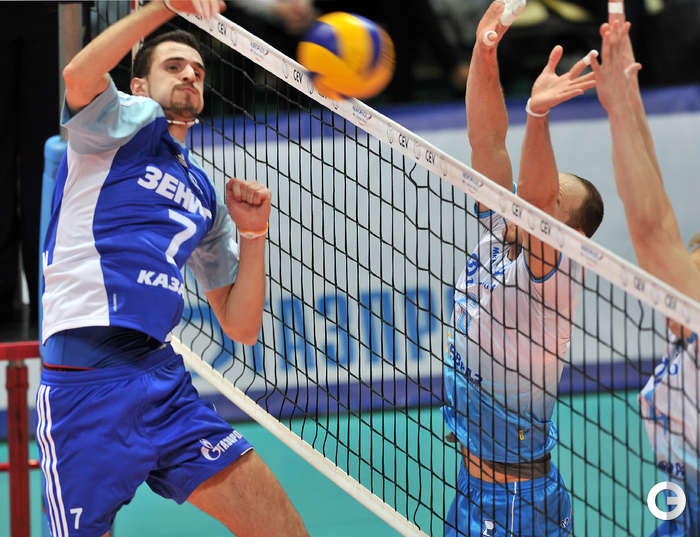 